Utilize disinfectant wipes on:Front of vehicleSteering wheelDoor handlesButtonsLeversKnobsSeatbeltsGlove boxRearview mirror (and camera – if applicable)Back of vehicleSeatbeltsDoor handlesCage handles (if applicable)Utilize disinfectant spray on:SeatsHardwareRun vents and circulate disinfectant spray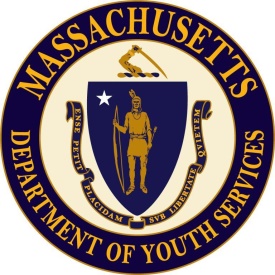 Commonwealth of MassachusettsExecutive Office of Health and Human ServicesDepartment of Youth Services
Sanitization Checklist for Transportation during COVID-19 RegionProgramDateTimeStaff conducting cleaningIf state or provider vehicle:If state or provider vehicle:Vehicle Plate#